OSNOVNA ŠKOLA JOSIPA BROZA KUMROVECAntuna Mihanovića 849 295 KumrovecKLASA: 602-02/17-01/28URBROJ: 2135/05-01-17-1Kumrovec, 13.11.2017.Temeljem članka 14. Pravilnika o izvođenju izleta, ekskurzija i drugih odgojno-obrazovnih aktivnosti izvan škole ( NN br. 67/14. i 81/15. ) Povjerenstvo za provedbu javnog poziva i izbora najpovoljnije za izvođenje Škole u prirodi 4. razreda OŠ Josipa Broza Kumrovec i OŠ Antuna Mihanovića Klanjec objavljuje POPISODABRANIH PONUDA ZA ŠKOLU U PRIRODIKOJE ĆE BITI PREDSTAVLJENE NA RODITELJSKOM SASTANKU1. MEDIATURIST, Trg Nikole Šubića Zrinskog 17, 10 000 Zagreb2. CROATIA GREEN TRAVEL, Vilanci 1, Tuheljske Toplice, 49 215 Tuhelj3. VIA MAGNIFICA D.O.O., Matije Gupca 84, 49 210 ZabokRoditeljski sastanak na kojem će ponude biti predstavljene održat će se dana 29. studenog 2017. (srijeda) s početkom u 17:00 sati u prostorijama OŠ Josipa Broza Kumrovec.  								 Predsjednica Povjerenstva                                                                                                Željka Töpfer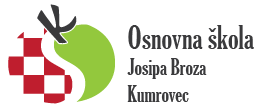 Antuna Mihanovića 8, 49 295 Kumrovec, tel. 049 553 169, fax 049 501 849, e mail: ured@os-josipa-broza-kumrovec.skole.hr, www.os-josipa-broza-kumrovec.skole.hr